     Remote education provision at St Mary’s   CE Primary  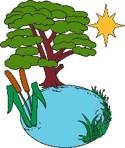 Information for parents This information is intended to provide clarity and transparency to pupils and parents or  carers about what to expect from remote education where national or local restrictions  require entire cohorts (or bubbles) to remain at home.  For details of what to expect where individual pupils are self-isolating, please see the final  section of this page. The remote curriculum: what is taught to pupils at home A pupil’s first day or two of being educated remotely might look different from our  standard approach, while we take all necessary actions to prepare for a longer period of  remote teaching. What should my child expect from immediate remote education in the first day or two of  pupils being sent home? We will endeavour to have home learning set up as quickly as possible, and definitely within 48 hours of receiving notification that the school needs to switch to home learning.  Home learning will be available via Tapestry and PurpleMash with content ranging from  live Zoom sessions, video content from external providers, Powerpoint slides and  independent tasks. Following the first few days of remote education, will my child be taught the  same curriculum as they would if they were in school? We teach the same curriculum remotely as we do in school, with the exception of PE  where links are sent to Total Sports online lessons. Remote teaching and study time each day How long can I expect work set by the school to take my child each day? We expect that remote education (including remote teaching and independent work,  including daily reading) will take pupils broadly the following number of hours each day: KS1: 3 hours KS2: 4 hours Accessing remote education How will my child access any online remote education you are providing? Pupils and parents in Class 1 will be able to access teacher videos, teaching slides and  resources from Tapestry. Teaching staff will gather evidence for assessment and collate  work on this platform where they can also provide feedback to children and parents. Class  2 will be taught and assessed via the class blogs on PurpleMash where we  invite pupils to upload finished work in order for it to be marked and assessed. KS2 will provide a chromebook for children to have at home which they can sign out at the office. Work will be placed onto the google classroom for children to access. Class blogs and purple mash may still be used.If my child does not have digital or online access at home, how will you support them to  access remote education? We recognise that some pupils may not have suitable online access at home. We take the  following approaches to support those pupils to access remote education: We have checked that all parents have access to online learning, but if any parent is  experiencing difficulty in accessing remote learning, we ask that they contact the school  immediately – either the child’s class teacher or the office on 01904 552540. Chromebooks will be available for children in KS2. Learning in all classes can be accessed by a variety of devices but laptops seem to work  more consistently with PurpleMash. Teachers will also deliver paper copies, where  requested, to parents without access to a printer. Parents have been asked to share  photographs of learning by uploading onto either Tapestry (Class 1) or work files on  PurpleMash (rest of school). If this is not possible, parents can either email the class  teacher or return completed work to the school office. How will my child be taught remotely? Work provided by teachers will focus on key skills in English and Maths, but will also  include activities across the wider school curriculum. Some examples of the remote teaching approaches we use at St Mary’s: ∙ online lessons, feedback sessions, and daily class Zooms ∙ recorded teaching ∙ powerpoint slides ∙ printed paper packs produced by teachers  ∙ reading books - these may be collected from school on request ∙ commercially available websites supporting the teaching of specific subjects or  areas, including video clips or sequences Please see below for information relevant to each class in school:Class 1 Children will be sent a two weekly overview via parent pay, outlining the themes and areas  of learning to be covered. A more detailed weekly plan is then emailed with more  information and links to other resources. This will include links to videos and other  supporting materials. Daily phonics, maths, handwriting and story videos and resources will be uploaded to  Tapestry. A variety of other tasks, such as baking videos, practical STEM activities and  physical activities are also uploaded, to encourage children to continue to be active both  indoors and outdoors. In addition, weekly play- based provision challenges are uploaded to  encourage children to learn through play and also to follow their own interests. Pre- recorded stories are uploaded from teachers, TAs and parents. Children are also  encouraged to use Bug Club Online, Teach your Monster to Read and other supportive  websites, as well as collecting individual reading books from school. A daily class Zoom, further supports children’s learning through interactive phonic  activities, maths games, practical science, shared stories and modelling of writing. Parents are also contacted every two weeks via phone to discuss the home schooling and  their child’s well-being and progress. They are also invited to contact the class teachers via  email if they need any further support. Class 2 Children will be sent a two-week overview via Parentpay, outlining the themes to be  covered and links to other resources.  A daily class Zoom will take place each morning which will include taught lessons and social  interaction time. Parents of children who regularly miss these Zooms will be contacted by  the class teacher. WhiteRose Maths resources will be used to support the teaching of maths. Explanations  and links to learning will be posted on the class blog. For children who may not be following their year group curriculum, appropriate work will  be sent/delivered.  Children are asked to save their work into their PurpleMash work files where it can be  marked, assessed and feedback given. These will be checked daily. Parents are also contacted every two weeks via phone to discuss the home schooling and  their child’s well-being and progress. They are also invited to contact the class teachers via  email if they need any further support. Class 3 Children will be sent a two-week overview via Parentpay, outlining the themes to be  covered. Work will be uploaded to the blog each morning with clear instructions for the children. The 9am daily Zoom will outline these instructions and ensure all children  understand the day’s learning. A daily class Zoom will take place each morning which will include taught lessons such as Vipers, a weekly quiz and other appropriate subjects, and social interaction time. Parents  of children who regularly miss these Zooms will be contacted by the class teacher. An  additional Drop-in session on a Thursday afternoon will be available each week specifically  for children who have experienced difficulty understanding a particular topic. A more  social Zoom session will take place each Wednesday afternoon. WhiteRose Maths resources will be used to support the teaching of maths. Explanations  and links to learning will be posted on the class blog. A video is available for each lesson for  children to work through at their own pace. For children who may not be following their year group curriculum, appropriate work will  be sent/delivered.  Children are asked to save their work into their PurpleMash work files where it can be  marked, assessed and feedback given. These will be checked daily. A pre-recorded audio file will be available each day with the next instalment of the class  story. Children will continue their weekly Vipers Guided Reading session. Parents are also contacted every two weeks via phone to discuss the home schooling and  their child’s well-being and progress. They are also invited to contact the class teachers via  email if they need any further support. Class 4 Children will be sent a two-week overview via Parentpay, outlining the themes to be  covered. Work will be uploaded to the blog each morning with clear instructions for the  children. The 9am daily Zoom will outline these instructions and ensure all children  understand the day’s learning. Children will be able to use their chromebook via zoom to access lessons happening in class.A daily class Zoom will take place each morning which will include taught lessons, feedback  about specific work, an outline of the day’s learning, and an opportunity to ask questions  about set work as well as share news. An additional Science Zoom will take place on  Tuesday afternoons. Parents of children who regularly miss these Zooms will be contacted  by the class teacher. An additional Drop-in session on a Wednesday afternoon will be  available each week specifically for children who have experienced difficulty understanding a particular topic. A more social Zoom session will take place each Thursday afternoon. Friday’s Zoom will take the format of a Sharing Assembly where Stars of the Week will be awarded. WhiteRose Maths resources will be used to support the teaching of maths. Explanations  and links to learning will be posted on the class blog. A video is available for most lessons for children to work through at their own pace. Children will continue to follow their weekly Vipers Guided Reading lessons via Zoom.For children who may not be following their year group curriculum, appropriate work will  be sent/delivered.  Children are asked to save all work into their PurpleMash work files where it can be  marked, assessed and feedback given. These will be checked daily. Children should please  mark, date and keep all maths work, ready to bring in when they return to school. Parents are also contacted every two weeks via phone to discuss the home schooling and  their child’s well-being and progress. They are also invited to contact the class teachers via  email if they need any further support. Collective Worship All pupils are invited to attend Collective Worship each Monday afternoon with the  Headteacher and every Tuesday morning with either Rev Martin or Rev Richard via zoom.SEND Children with an EHCP will be resourced work from their SEN TA at an appropriate level  and regular contact between the child’s parents and 1:1 will be ongoing. Engagement and feedback What are your expectations for my child’s engagement and the support that we as  parents and carers should provide at home? We expect all pupils to engage in the work set by their teachers. We understand that some  children may find it difficult to work independently, but every child should be able to  access at least some of each day’s work. We ask that parents liaise with class teachers if  children are struggling so that additional support can be provided.  Parents can help their child by setting routines to support their child’s learning, providing a  suitable space for children to work in and by having a clear expectation that children will  engage with their work. If parents are struggling to juggle their own work commitments with supervising school  work, we ask that they contact their child’s class teacher. Children have online support  available to them via Zoom sessions, but we may need to prioritise certain lessons for  younger children who may need more parental support. How will you check whether my child is engaging with their work and how will I be  informed if there are concerns? We will be checking children’s engagement regularly. Our daily Zooms provide an excellent  opportunity to see which pupils are engaging and have their work ready to share. If staff  notice that this is not the case and little, or no work, is being uploaded, parents will be  contacted by phone or email to determine if there is a reason why the pupil hasn’t engaged with work. If necessary, support will be offered to parents in motivating children  to engage with home learning, and/or the class teacher will telephone children directly to  provide additional support/motivation. How will you assess my child’s work and progress? Feedback can take many forms and may not always mean extensive written comments for  individual children. For example, whole-class feedback or quizzes marked automatically via  digital platforms are also valid and effective methods, amongst many others. All work received by teachers will be checked by either a teacher or a member of our  support staff. The digital platforms used in school enable work to be marked in this way.  Individual feedback will be offered, where necessary, either via pupils’ work files, an email to a parent, or during a live session with teachers. Additional support for pupils with particular needs How will you work with me to help my child who needs additional support from adults at  home to access remote education? We recognise that some pupils, for example some pupils with special educational needs  and disabilities (SEND), may not be able to access remote education without support from  adults at home. We acknowledge the difficulties this may place on families, and we will  work with parents and carers to support those pupils. Pupils with a 1:1 SEND Teaching  Assistant (who aren’t attending school), will receive regular zoom calls with the familiar 1:1  member of staff. The frequency of these calls will be dependent on individual need and  agreed in advance with parents. Work will also be bespoke for these pupils with additional  needs. Class teachers will support the parents of other pupils who are finding it difficult to access  the work set, so please email your child’s class teacher if you feel that your child fits into  this category. Mrs Goodwin will also continue to deliver some of her in-school social and emotional  interventions remotely. She will contact parents directly to set up virtual meetings. Please see above for more information on how we will structure learning for our younger  pupils, who may require more support to engage with home learning. Remote education for self-isolating pupils Where individual pupils need to self-isolate but the majority of their peer group remains in  school, how remote education is provided will likely differ from the approach for whole  groups. This is due to the challenges of teaching pupils both at home and in school. If my child is not in school because they are self-isolating, how will their remote  education differ from the approaches described above?  The class teacher will email (or phone if the family has no internet) the parent/carer by the  evening of the day on which they are made aware that the child will be home-learning.  They will arrange for a pack of age-appropriate work to be sent to cover the initial days of isolation, preferably by email but a paper copy can be provided for those who need it. If  the isolation extends beyond a couple of days, teachers will then send work in line with the  learning in the classroom, either by email or a paper pack. This will be supported by  teacher’s powerpoint slides explaining work.SafeguardingIf any child is isolating, we will check in each day to make sure they are safe, logged on and completing work. If we have not had any contact by 10am, the head teacher will be informed and start the usual safeguarding procedures for checking if the child is safe (phone call and then visit home if needed).Too ill to work Where children are not well enough to work due to Covid, we will speak with parents directly to discuss this. We understand that completing work may not be appropriate at all. We will continue to speak with parents to see when the child is ready to complete remote learning during their isolation. Headteacher: Richard MossChair of governors: Glynis AshfordDate of review: 3.9.22